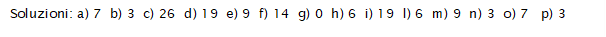 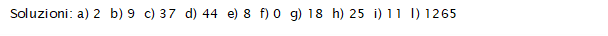 Le espressioni: normali (su questa pagina) e più difficili (sul retro)Le espressioni: normali (su questa pagina) e più difficili (sul retro) a) 1 + 2 • 3 =
………………………..
……………………….. a) 1 + 2 • 3 =
………………………..
………………………..b) 12 : (2 + 2) =
………………………..
………………………..c) 4 • 5 + 3 • 2 =
………………………..
………………………..c) 4 • 5 + 3 • 2 =
………………………..
………………………..d) 27 – 24 : 3 =
………………………..
………………………..e) (1 + 2) • (4 – 1) =
………………………..
………………………..e) (1 + 2) • (4 – 1) =
………………………..
………………………..f) 24 : 2 + 2  =
………………………..
………………………..g) 44 – 4 • 11 =
………………………..
………………………..g) 44 – 4 • 11 =
………………………..
………………………..h) 24 : (2 + 2) =
………………………..
………………………..i) (1 + 3) • 6 – 5  =
………………………..
………………………..………………………..i) (1 + 3) • 6 – 5  =
………………………..
………………………..………………………..l) 25 : 5 + 10 : 2 – 2 • 2  =
………………………..
………………………..………………………..m) 18 : 3 + 6 : 2  =
………………………..
………………………..………………………..m) 18 : 3 + 6 : 2  =
………………………..
………………………..………………………..n) 1 + 1 • (1 + 1) =
………………………..
………………………..………………………..o) 1 + 3 • (4 – 2)  =
………………………..
………………………..………………………..o) 1 + 3 • (4 – 2)  =
………………………..
………………………..………………………..p)  36 : 9 – (2 + 3) : 5 =
………………………..
………………………..……………………….. a) 54 : 9 – (17 + 3) : 5 =
………………………..
………………………..………………………..b) 1 + 2 • 2 • 2  =
………………………..
………………………..………………………..c) 2 + (3 + 4) • 5 =
………………………..
………………………..………………………..d) 7 • 8 – (6 – 3) • 4 =
………………………..
………………………..………………………..e) 128 : (2 • 2 • 2 • 2) =
………………………..
………………………..………………………..………………………..f) 28 – 4 • [2 + 5 • (7 – 6)] =
………………………..
………………………..………………………..………………………..g) 18 : [(6 – 2 • 3) • 3 + 1] =
………………………..
………………………..………………………..………………………..h) 1 + 2 • (3 – 1) • (12 : 2) =
………………………..
………………………..………………………..
………………………..i) {2 + 2•[2 + 2•(2 + 2)]} : 2    =
………………………………….
………………………………….………………………………….………………………………….………………………………….l) 9+8•{7+6•[5 + 4•(3 + 2•1)]}=
………………………………….
………………………………….………………………………….………………………………….………………………………….